Searching Effectively: Boolean Operators (Video)Check your knowledge about this topic by answering these questions. 1. When searching in a database or on the Internet, the first results you get are the best results. True or false?11 pointsTrueFalse2. Boolean operators help you __________ when searching for information. Which answer is WRONG?11 pointsNarrow your search resultsBroaden your search resultsGet the most recent search resultsBe in control of your search results3. List the three Boolean operators that act as commands in a search.11 pointsANDBUTNOTOR4. Which Boolean operator should you use between two keywords when you want to NARROW, or focus, your search results? Mark all that are correct.11 pointsANDBUTNOTOR5. Which Boolean operator should you use between two keywords when you want to BROADEN, or get more, search results?11 pointsANDBUTNOTOR6. Which Boolean operator should you use to eliminate search results that contain a specific keyword?11 pointsANDBUTNOTOR7. What symbol does the search engine Google use in place of the NOT operator?11 pointshashtag (#)minus sign (-)plus sign (+)slash sign (/)8. When you use a Boolean operator between two keywords, that is called a search string. What search string would you use to get the search results shown in GREEN in the image below?11 points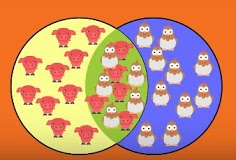 pigs AND chickensI want search results about pigs, BUT I don’t want results about chickens.pigs NOT chickenspigs OR chickens9. Let’s say you do this keyword search: cougar. Then you do this search instead: cougar OR puma. Why did you get more search results when you added the Boolean operator -- OR with an additional keyword?12 pointsPuma is different than cougar, and you told the computer to omit articles with the word puma in them.Puma is another word for cougar, and you told the computer to find articles with the word cougar, the word puma, or both words.Puma is another word for cougar, and you told the computer to only search for puma.Actually, your results will be the same with both searches because the two keywords mean the same thing. 